U. E.COLEGIO “EL CARMELO”LAS ACACIAS-CARACASFORMATO DE PLANIFICACIÓN AÑO ESCOLAR: __________________ LAPSO:_________________ÁREA DE FORMACIÓN: _____________________________________________DOCENTE: ___________________________________ AÑO:__________SECCIÓN:_____________PEIC: COMPROMISO… CAMINO A LA EXCELENCIA.PROPÓSITO:_________________________________________________________________________________________________________________________________________________________________________________________________________________________________________________________________________________________________________________________________________________________________________________________________________________________________________________________________ACTIVIDADES A REALIZAR PARA LOGRAR EL PROPOSITO: _____________________________________________________________________________________________________________________________________________________________________________________________________________________________________________________________________________________________________________________________________________________________________________________________________________________________________________________________________________________________________________________                            Docente 						  Coordinacion de EvaluaciónFechaTema generador-Tejido temáticoReferenteTeórico/PrácticoCOMPETENCIAS COMPETENCIAS COMPETENCIAS ESTRATEGIAS DE EVALUACIÓNESTRATEGIAS DE EVALUACIÓNESTRATEGIAS DE EVALUACIÓNESTRATEGIAS DE EVALUACIÓNFechaTema generador-Tejido temáticoReferenteTeórico/PrácticoConceptualización Sistematización Generalizacion IndicadoresActividad yTécnica evaluativaInstrumentoPonderacion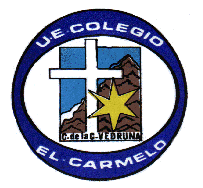 